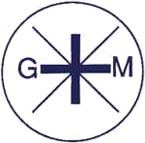 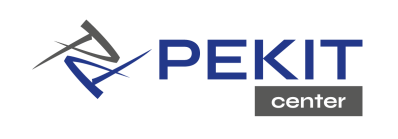  MODULO D’ ISCRIZIONE CERTIFICAZIONE INFORMATICA                        FONDAZIONE GESU’ E MARIA  ONLUS         VIA CROCE 7- VIA Litto 14983022 Baiano (Av)Io sottoscritto/a 	nato/a il 	in 	codice fiscale 	indirizzo 	Città 	telefono abitazione 	cell. 	email 	Chiedo di essere ammesso/a all’iscrizione al corso online e alla relativa prova finale per il conseguimento della Certificazione Informatica_________________________________________ rilasciata dall’Ente Certificatore PEKIT “Fondazione Gesù e Maria Onlus”, via Croce,7-via Litto, 149, Baiano(Av)Dichiaro di impegnarmi a versare, all’atto dell’iscrizione la somma di euro ___________________Allego alla domanda  copia del documento di riconoscimento.   Il candidato dichiara di essere a conoscenza della  non applicabilità della disciplina prevista dal D. Lgs. 185/1999 (diritto di recesso) e che quanto   versato per la suddetta iscrizione non sarà restituito in caso di rinuncia alla sua partecipazione. Il candidato si impegna, con  l’iscrizione, alla completa accettazione del regolamento della piattaforma della Fondazione PEKIT. I dati anagrafici  sono stati dichiarati ai sensi del D.P.R. 445 del 28/12/2000, con la consapevolezza delle sanzioni penali, nel caso di dichiarazioni non veritiere, richiamate dall’art. 76 del citato D.P.R. 445/2000.Data 	/ 	/ 		Firma 	Si autorizza al trattamento dei dati personali ai sensi del Dlgs. 196/2003 e successive modifiche.Data 	/ 	/ 		Firma 	